В КГАУСО «Приморский центр социального обслуживания населения» в рамках реализации мероприятий проекта «Активное долголетие» стартовало проведение творческих мастер-классов для граждан пожилого возраста. С февраля 2020 года открыта мастерская по изготовлению украшений в стиле «Бохо». Занятия проходят по ул. Иртышской, 8, кабинет № 9, еженедельно по средам, с 14.00 до 17.00. Под руководством мастерицы Путыриной Натальи Петровны участницы создают замечательный украшения из ткани, кожи, бисера, перьев и много другого, заряжаются настроением позитивом. С 04 марта 2020 года открывается мастер-класс по работе с бисером. Занятия будут проходить по ул. Иртышской, 8, кабинет № 9, еженедельно по средам, с 12.15 до 13.45. На первом занятии участники займутся изготовлением праздничных сувениров для родных и близких, посвященных Празднику весны. Далее руководитель мастер-классов Попова Любовь Федоровна займется обучением желающих вышивке картин, украшению одежды, созданию украшений или сувениров. Также планируется обучение желающих участников изготовлению обереговых   кукол.  ПРИГЛАШАЕМ ВСЕХ ЖЕЛАЮЩИХ ОБУЧАТЬСЯ ЗАПИСАТЬСЯ ПО ТЕЛЕФОНУ 260-43-14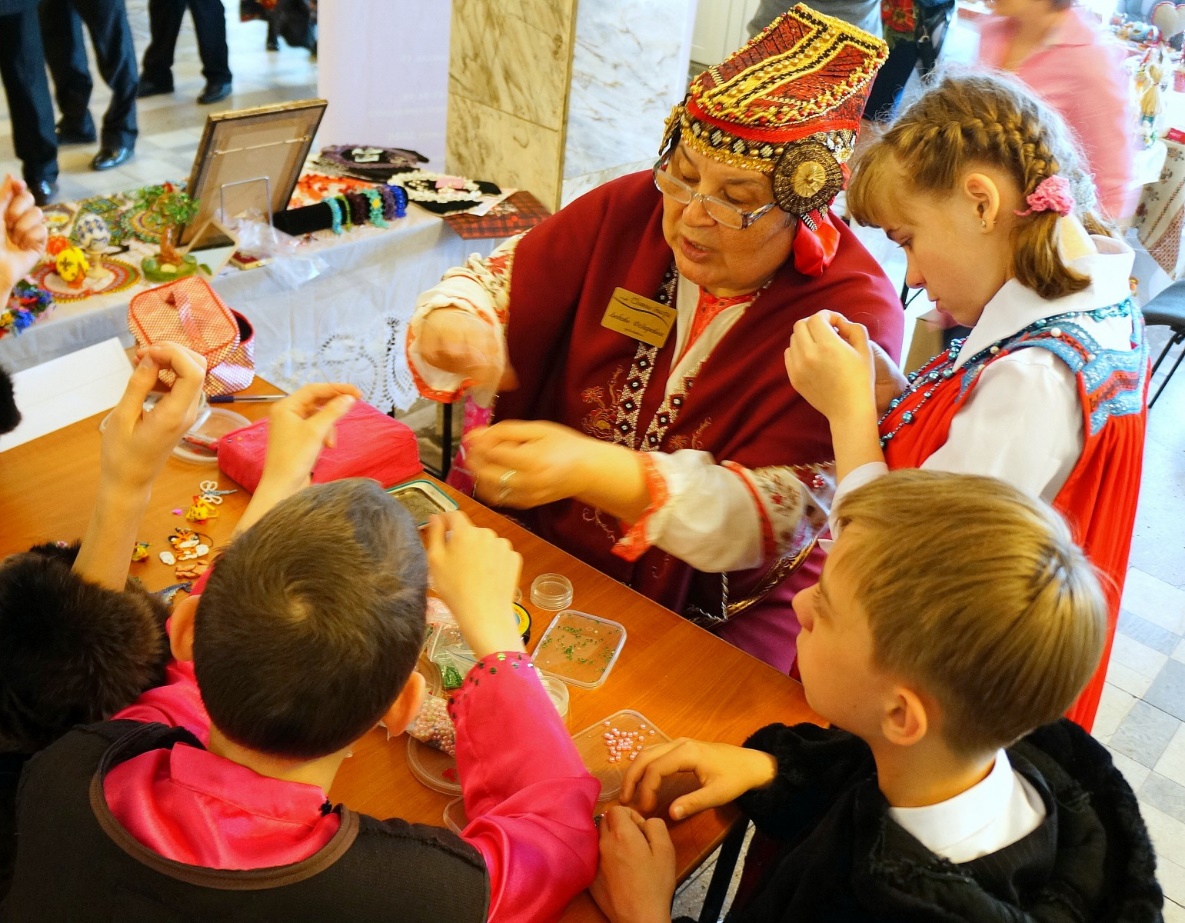 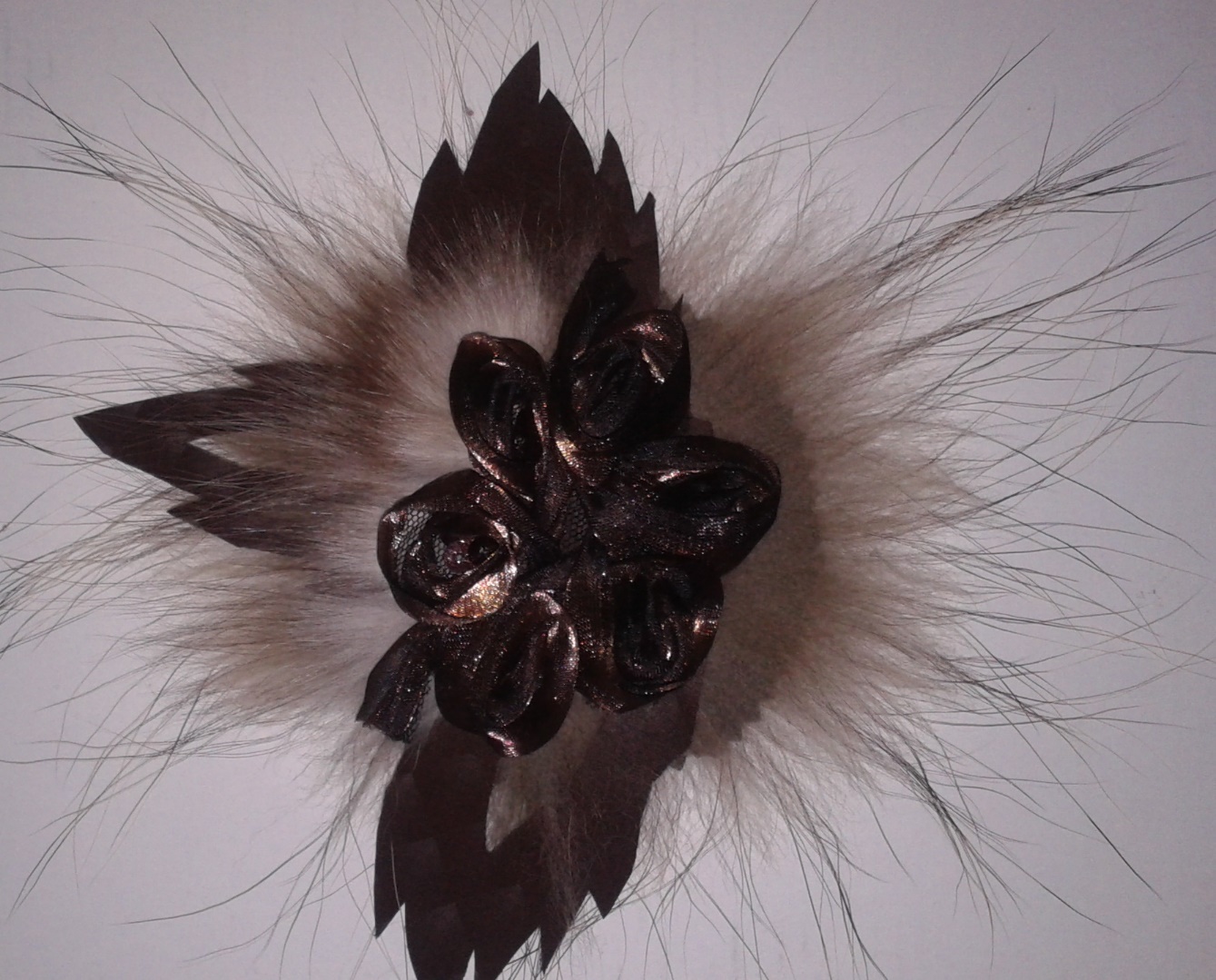 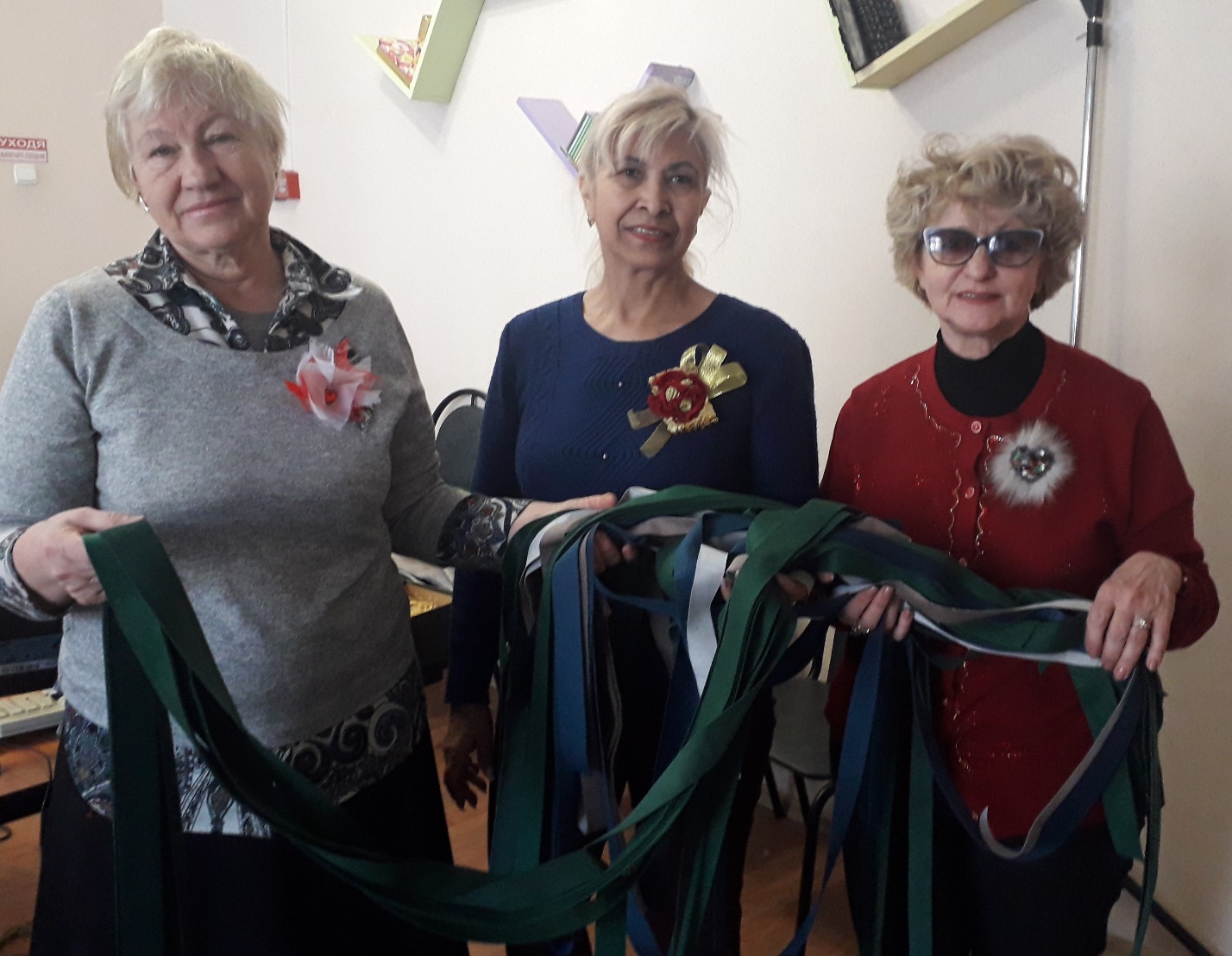 